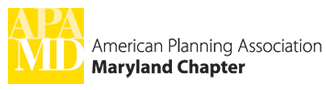 FINAL Minutes – November 16, 2018 – edited, approved January 18, 2018MD APA Executive Committee Meeting Time: 9:00 am – 11:30 amLocation:  Baltimore Impact Hub	    10 E North Avenue, Baltimore, MD 212021	Call to Order1.1	Meeting was called to order at 9:10 am with the following attendees:Jim Palma Olivia VidottoHolly TompkinsPeter ConradRich HallJoe GriffithsAlan Feinberg (left early)Erin MichaelsKari NyeDr. SenJacqui Rouse (late by phone)Helen Spinelli (late by phone)Angie HernandezKari went to undergraduate at Berkeley, worked, now pursuing Master’s at UMD and is UM student rep1.2	inset 4.3 into agenda – chapter insurance discussion3.1	haven’t heard back lately but is ongoing and being a member of MD Nonprofit give us resources, Rich – as a nonprofit do we have a number to not pay taxes?  Jim – we need to get that done along with other paperwork being handled3.2	please pick a task, Jim will follow up4.1	get tickets, great venue4.2 	Angie did a lot to help with Annual Conference, JMT planner – couple years with MD APA, 4 years @ JMT, Alan back to be a part of MD APA after hiatus working, Rich motion, Holly 2nd, approved for Angie, Olivia motion, Holly 2nd, approved for Alan, Alan asked if funds for regional reps – Jim yesAlan Feinberg had to leave 9:34 am4.3	2-3 quotes for insurance, Jacqui- what is status and in place? Jim – yes all in place for it	Jim can’t attend the 2019 APA Conference – will can attend in his place?? Rich will contact Nick Redding now asking what they do as non-profit, Jacqui – what about who we had it with before? Jim will email past presidents and ask5.1	migrating to new website, please check it out, link sent, send feedback, newsletter is regular, all reps remember to do 2 blogs a year5.2	Olivia is still planning a walking tour in Baltimore, Helen planning an event in April, Olivia hoping for another in May and wants to get someone from Governor’s office, plans to head to holiday party early to decorate, will need to check on insurance if we want to do an escape room event5.3	behind a bit but will start meeting right after Thanksgiving will meet at least once a month or twice if possible Wednesdays, paid down payment, we are scheduled for Oct 6-8 2019 Sunday evening through Tuesday @ 5 pm, 60 rooms, fundraising draft letter of what people get for sponsoring, need to get call for proposal out ASAP, also need to get awards going, Peter – playing email tag with 2 people out in Cumberland asking what topics or ideas, themes regionally to draw people, mobile tours?  Should also contact PA & WV to cross promote and work with and tie to APA, Rich – Appalachian Regional Comm needs to be contacted, Joe – discussed briefly with Bill and Dave and will continue to reach out, Jacqui suggested to find out about chapters close by to there, Helen noted UMCES and Rich will reach out, Jim – we have the basic info we can provide to people, packet Erin sent out, need title of conference “balancing growth and preservation”?  send Jim email about title ideas, need soon, by end of January so can call for proposals5.4 	Laura is out, Joe – noted the successful study group she organized and thanks to MSU for hostingDr. Sen plug for Super Jury on Dec 11 from 5-7 pm, would like co-sponsored with MD APA, Erin will put in newsletterJoe plug for Sustainable Growth Committee January 18 Friday student submissions, Carey ? will share with UMD5.5	Jacqui working on, Joe – MPCA went well, hope to make annual event and part of fall conference, thank to M APA for support, moving likely to Wed/Thurs b/c Friday wasn’t great6.3 	thanks to Joe, working on another event on the ES for April and hoping for 5 CMs6.4	hope next time there will be no rain for event but planning to do again 6.5 	3 counties in the Baltimore region have new county leaders, will be interesting to see what will happen with planning7.3 	no person in this position, Jim plans to call around, if no one comes forth before end of December Jim will be reaching out to all members7.5	membership roster, mailchimp a little fussy to manage the members, roster of almost 600 members last month,  70 are students last month, dropped nearly 40 members this month, what is going happening?  Jim note that there are 40,000 members nationally, upswing in membership, are we an anomaly?  Jacqui suggests asking other chapters, Jim will7.6	newsletter call for articles, sending out  Monday early for holiday, can we get a synopsis of MPCA conference? Working on sponsorship package, is pretty much ready to go, networking event coming up, hope to have flyer to share with your officesNeed conference theme – want by next meeting if possible, triangle of climate change, preservation, growth, sustainability10	motion to adjourn, 2nd, approved, 10:17 am